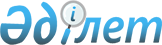 О внесении изменений в постановление Правительства Республики Казахстан от 12 апреля 2006 года № 272
					
			Утративший силу
			
			
		
					Постановление Правительства Республики Казахстан от 1 февраля 2008 года № 85. Утратило силу постановлением Правительства Республики Казахстан от 2 февраля 2015 года № 27

      Сноска. Утратило силу постановлением Правительства РК от 02.02.2015 № 27.      Правительство Республики Казахстан ПОСТАНОВЛЯЕТ:



      1. Внести в постановление Правительства Республики Казахстан от 12 апреля 2006 года N 272 "О некоторых вопросах Евразийского банка развития" следующие изменения: 

      в пункте 1: 

      в подпункте 1) слова "Министра индустрии и торговли Республики Казахстан Оразбакова Галыма Избасаровича" заменить словами "Министра финансов Республики Казахстан Жамишева Болата Бидахметовича"; 

      в подпункте 2) слова "председателя правления акционерного общества "Фонд устойчивого развития "Қазына" Келимбетова Кайрата Нематовича" заменить словами "вице-министра индустрии и торговли Республики Казахстан Бишимбаева Куандыка Валихановича".



      2. Настоящее постановление вводится в действие со дня подписания.         Премьер-Министр 

      Республики Казахстан 
					© 2012. РГП на ПХВ «Институт законодательства и правовой информации Республики Казахстан» Министерства юстиции Республики Казахстан
				